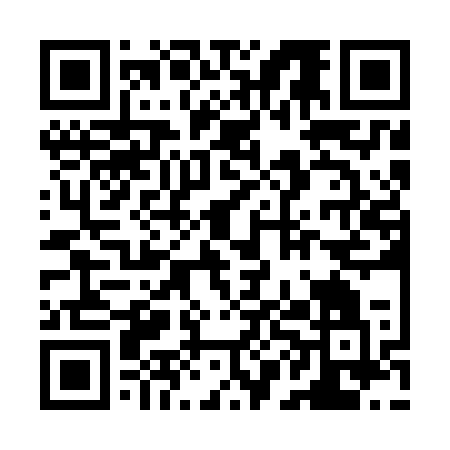 Ramadan times for Soovalja, EstoniaMon 11 Mar 2024 - Wed 10 Apr 2024High Latitude Method: Angle Based RulePrayer Calculation Method: Muslim World LeagueAsar Calculation Method: HanafiPrayer times provided by https://www.salahtimes.comDateDayFajrSuhurSunriseDhuhrAsrIftarMaghribIsha11Mon4:354:356:5112:344:126:186:188:2512Tue4:324:326:4812:334:146:206:208:2813Wed4:294:296:4512:334:166:236:238:3114Thu4:254:256:4212:334:186:256:258:3315Fri4:224:226:3912:334:206:276:278:3616Sat4:194:196:3612:324:226:306:308:3917Sun4:154:156:3312:324:246:326:328:4218Mon4:124:126:3012:324:266:346:348:4419Tue4:084:086:2812:314:276:376:378:4720Wed4:054:056:2512:314:296:396:398:5021Thu4:014:016:2212:314:316:416:418:5322Fri3:583:586:1912:314:336:446:448:5623Sat3:543:546:1612:304:356:466:468:5924Sun3:503:506:1312:304:376:486:489:0225Mon3:463:466:1012:304:386:506:509:0526Tue3:433:436:0712:294:406:536:539:0827Wed3:393:396:0412:294:426:556:559:1128Thu3:353:356:0112:294:446:576:579:1429Fri3:313:315:5812:284:457:007:009:1830Sat3:273:275:5612:284:477:027:029:2131Sun4:234:236:531:285:498:048:0410:241Mon4:194:196:501:285:518:078:0710:282Tue4:154:156:471:275:528:098:0910:313Wed4:104:106:441:275:548:118:1110:354Thu4:064:066:411:275:568:148:1410:385Fri4:014:016:381:265:578:168:1610:426Sat3:573:576:351:265:598:188:1810:467Sun3:523:526:321:266:018:208:2010:508Mon3:483:486:301:266:028:238:2310:549Tue3:433:436:271:256:048:258:2510:5810Wed3:383:386:241:256:058:278:2711:02